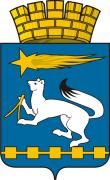 АДМИНИСТРАЦИЯ ГОРОДСКОГО ОКРУГА НИЖНЯЯ САЛДАП О С Т А Н О В Л Е Н И Е14.05.2018                                                                                                            № 356г. Нижняя СалдаО проведении мероприятий, посвященных Дню славянской письменности и культуры  в городском округе  Нижняя Салда в 2018 годуВо исполнение Указа Президента Российской Федерации от 16 марта 2010 года № 323 «О праздновании Дня славянской письменности и культуры», поручений Заместителя Председателя Правительства Российской Федерации, администрация городского округа Нижняя СалдаПОСТАНОВЛЯЕТ:1. Рекомендовать руководителям учреждений, подведомственных Управлению образования администрации городского округа Нижняя Салда, обеспечить проведение 24 мая 2018 года на школьных площадках праздничных хоровых концертов, посвященных Дню букваря в рамках празднования Дня славянской письменности, с участием школьников младших классов.2. Начальнику Управления образования администрации Р.В. Тереховой обеспечить предоставление отчета о проведении праздничных хоровых концертов в Управление культуры администрации городского округа Нижняя Салда до 28 мая 2018 года (Приложение).3. Начальнику  Управления культуры администрации городского округа Нижняя Салда Н.П. Сафроновой предоставить отчет о проведении праздничных хоровых концертов в Министерство культуры Свердловской области до 01 июня 2018 года. 4. Опубликовать настоящее постановление в газете «Городской вестник плюс» и разместить на официальном сайте администрациигородского округа Нижняя Салда.5. Контроль за исполнением настоящего постановления возложить на заместителя главы администрации городского округа Нижняя Салда               О.В. Третьякову. Глава городского округа                                                                       Е.В. МатвееваПриложение к постановлению администрации городского округа Нижняя Салда от 14.05.2018 № 356Форма отчетаОбразовательное учреждение _______________________________________№п/пМесто проведенияКоличество выступающих (человек и коллективов) Количество зрителейФотоматериалы в эл. виде